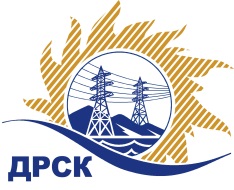 Акционерное Общество«Дальневосточная распределительная сетевая  компания»ПРОТОКОЛ ПЕРЕТОРЖКИСПОСОБ И ПРЕДМЕТ ЗАКУПКИ: открытый электронный запрос предложений № 757901 на право заключения Договора на поставку «Многофункциональный кран манипулятор на шасси полноприводного автомобиля» для нужд филиала АО «ДРСК» «Амурские электрические сети» (закупка 168 раздел 2.2.2 ГКПЗ 2017 г.).Плановая стоимость: 14 795 000,00 руб. без учета НДС; 17 458 100,00  руб. с учетом НДСПРИСУТСТВОВАЛИ: постоянно действующая Закупочная комиссия 2-го уровня Информация о результатах вскрытия конвертов:В адрес Организатора закупки поступило 2 (две) заявки на участие в  процедуре переторжки.Вскрытие конвертов было осуществлено в электронном сейфе Организатора закупки на Торговой площадке Системы www.b2b-energo.ru. автоматически.Дата и время начала процедуры вскрытия конвертов с предложениями на участие в закупке: 12:00 часов благовещенского времени 02.03.2017 г Место проведения процедуры вскрытия конвертов с предложениями на участие в закупке: Торговая площадка Системы www.b2b-energo.ru.Ответственный секретарь Закупочной комиссии 2 уровня  		                                                                М.Г.ЕлисееваЧувашова О.В.(416-2) 397-242№ 213/УР-Пг. Благовещенск02 марта 2017 г.№п/пНаименование Участника закупки и его адресОбщая цена заявки до переторжки, руб. Общая цена заявки после переторжки, руб. ООО "СДМ-КАРАТ" (105264, Россия, г. Москва, ул. 7-я Парковая, д. 30/24, кв. 104)16 638 000,00 руб. (цена без НДС: 14 100 000,00 руб.)15 930 000,00 руб. (цена без НДС: 13 500 000,00 руб.)2.АО "Стройдормаш" (624600, Свердловская обл., г. Алапаевск, ул. Серова, д. 1 )17 400 000,00 руб. (цена без НДС: 14 745 762,71 руб.)15 504 556,00 руб. (цена без НДС: 13 139 454,24 руб.)